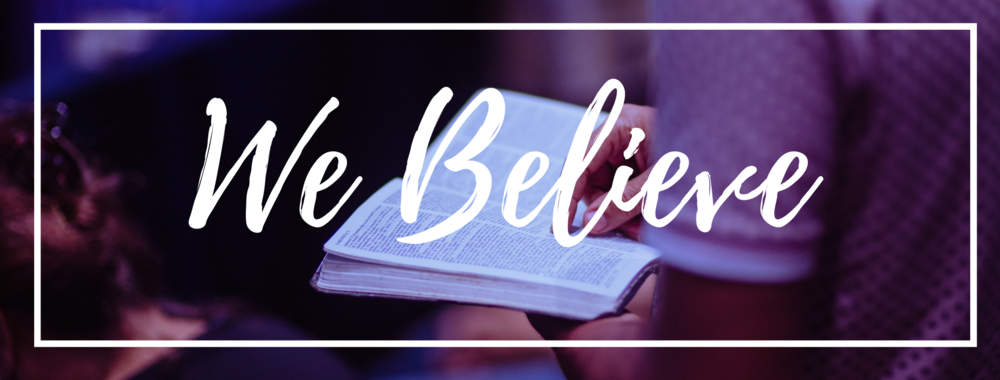 One True GodGenesis 1:1; Psalm 14:1A.	Who God is NotThe Man UpstairsOur Heavenly GrandpaThe Great ScorekeeperNature: God in EverythingThe Giant Thumb in the SkyDivine Bellboy or Slot MachineB.	Who God IsHolyHe can neither Sin nor Tolerate sin; Revelation 4:8ExaltedHe is High and Lifted Up; Isaiah 6:1-4MightyHe is mighty to Save, Heal, and ProvideRighteous, Just, Merciful, Loving, CompassionateHe does not just Demonstrate these qualities, He Is themPersonalHe is not far Off but always NearHonolulu Assembly of God  We Believe!  September 18, 2022